КАК ИЗБЕЖАТЬ ДЕТСКОЙ ИСТЕРИКИ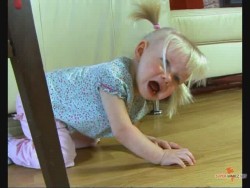 Каждый взрослый иногда сталкивается с детской истерикой, каждый помнит, какой нагрузкой (психологической и физиологической) она сопровождается. В такой ситуации, когда на вас смотрят посторонние люди, легко растеряться или выйти из себя.Как быть?1. Помните, что даже самые замечательные мамы оказываются в таких ситуациях и дело тут не в маме, а в темпераменте и характере вашего ребенка. Задумайтесь над причиной истерики ребенка:• ребенку не хватает вашего внимания, и он таким способом стремится завоевать его (такая привычка очень быстро закрепляется и часто используется во взрослой жизни);• ребенок манипулирует вами, он привык таким образом добывать все, что он хочет. Отличить манипуляцию нелегко, но понаблюдайте за своим ребенком: как именно он плачет, что помогает ему успокоиться. Если вы поняли, что вами манипулируют, дайте ребенку понять, что вы не одобряете его действия. Ребенок устал, хочет спать, он голоден: искорените причину, и истерика пройдет.2. Если истерика в самом разгаре, улучите момент, когда ребенок набирает воздух, чтобы огласить окрестности новыми криками, и очень выразительно и захватывающе начните рассказывать какую-нибудь захватывающую историю.3. Можно попытаться взять ребенка на руки, прижать к себе и ждать, когда все закончится, выражая свое сочувствие, желательно одной часто повторяющейся фразой.4. Главное средство от истерик – не впадать в такое же неистовство. Пытаясь сохранять спокойствие, выразите свое сочувствие ребенку: “Я понимаю, что ты сейчас злишься, потому что мы не можем купить тебе…”, “Я знаю, как это обидно”, “Когда ты успокоишься, мы обсудим с тобой, что произошло”. Ребенок не услышит вас с первого раза, но повторив эту фразу двадцать раз, вы достучитесь до своего малыша и он будет благодарен вам, что вы не дали волю своим чувствам (а как хотелось)! Договоритесь с ребенком, выясните причины его поведения.5. Дети 3-5 лет вполне способны понять логичные объяснения взрослых. Пора учить ребенка переживать и проживать неприятности, а не делать вид, что ничего не произошло. Конечно, объяснить что-либо громко кричащему ребенку очень трудно.6. По возможности забудьте, что на вас смотрят: эти люди и сами не раз попадали в такую ситуацию.7. Когда буря грянула, не корите себя, не обвиняйте ребенка, его (бабушкин, дедушкин, папин, мамин, тетин) характер. Помните, что никто не знает вашего ребенка так, как он себя. Вывод: чаще беседуйте с ребенком о его настроении, желаниях, интересах и обязанностях.